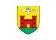 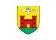 Ovom se Zahtjevu prilaže:Potvrda Hrvatske poljoprivredne agencije o prosječnom godišnjem broju mliječnih krava/krmačaPotvrda o nepostojanju duga prema Gradu Kutjevu, ne starija od 30 dana od dana podnošenja zahtjeva (Jedinstveni upravni odjel),Popunjena izjava o korištenim potporama male vrijednosti – IzjavaMjesto i datum:  ____________________________________	Ispunio i za točnost podataka odgovara (potpis i pečat):  ____________________________________IZJAVE	Potpis i pečat odgovorne osobe	_________________________      GRAD KUTJEVO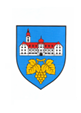 JEDINSTVENI UPRAVNI                ODJEL      GRAD KUTJEVOJEDINSTVENI UPRAVNI                ODJELOBRAZAC7PRIJAVNI OBRAZAC ZA POTPORU – MJERA 7Potpora stočarstvu i svinjogojstvuOPĆI PODACI O PODNOSITELJU PRIJAVE:OPĆI PODACI O PODNOSITELJU PRIJAVE:OPĆI PODACI O PODNOSITELJU PRIJAVE:OPĆI PODACI O PODNOSITELJU PRIJAVE:OPĆI PODACI O PODNOSITELJU PRIJAVE:OPĆI PODACI O PODNOSITELJU PRIJAVE:OPĆI PODACI O PODNOSITELJU PRIJAVE:OPĆI PODACI O PODNOSITELJU PRIJAVE:OPĆI PODACI O PODNOSITELJU PRIJAVE:OPĆI PODACI O PODNOSITELJU PRIJAVE:OPĆI PODACI O PODNOSITELJU PRIJAVE:OPĆI PODACI O PODNOSITELJU PRIJAVE:OPĆI PODACI O PODNOSITELJU PRIJAVE:OPĆI PODACI O PODNOSITELJU PRIJAVE:NAZIV NOSITELJA/ODGOVORNE OSOBE POLJOPRIVREDNOG GOSPODARSTVANAZIV NOSITELJA/ODGOVORNE OSOBE POLJOPRIVREDNOG GOSPODARSTVAMATIČNI BROJ POLJOPRIVREDNOG GOSPODARSTVAMATIČNI BROJ POLJOPRIVREDNOG GOSPODARSTVAOIBOIBADRESA PREBIVALIŠTA/SJEDIŠTA(ulica i kućni broj, broj pošte, naselje)ADRESA PREBIVALIŠTA/SJEDIŠTA(ulica i kućni broj, broj pošte, naselje)GRAD/OPĆINAGRAD/OPĆINABROJ TEL/MOB/FAXBROJ TEL/MOB/FAXWEB STRANICA/E-MAILWEB STRANICA/E-MAILNAZIV BANKE I SJEDIŠTENAZIV BANKE I SJEDIŠTEIBANIBANPODACI O BROJU MLIJEČNIH KRAVA/KRMAČA:PODACI O BROJU MLIJEČNIH KRAVA/KRMAČA:PODACI O BROJU MLIJEČNIH KRAVA/KRMAČA:PODACI O BROJU MLIJEČNIH KRAVA/KRMAČA:PODACI O BROJU MLIJEČNIH KRAVA/KRMAČA:PODACI O BROJU MLIJEČNIH KRAVA/KRMAČA:PODACI O BROJU MLIJEČNIH KRAVA/KRMAČA:PODACI O BROJU MLIJEČNIH KRAVA/KRMAČA:PODACI O BROJU MLIJEČNIH KRAVA/KRMAČA:PODACI O BROJU MLIJEČNIH KRAVA/KRMAČA:PODACI O BROJU MLIJEČNIH KRAVA/KRMAČA:PODACI O BROJU MLIJEČNIH KRAVA/KRMAČA:PODACI O BROJU MLIJEČNIH KRAVA/KRMAČA:PODACI O BROJU MLIJEČNIH KRAVA/KRMAČA:VrstaIznos potporeIznos potporeProsječan broj u 2019.Prosječan broj u 2019.Prosječan broj u 2019.Prosječan broj u 2019.Prosječan broj u 2019.Prosječan broj u 2019.Ukupan iznos:Ukupan iznos:Ukupan iznos:Ukupan iznos:Ukupan iznos:   Mliječna krava250,00 kn250,00 kn   Krmača400,00 kn  400,00 kn                                                                                                                              UKUPNO:                                                                                                                               UKUPNO:                                                                                                                               UKUPNO:                                                                                                                               UKUPNO:                                                                                                                               UKUPNO:                                                                                                                               UKUPNO:                                                                                                                               UKUPNO:                                                                                                                               UKUPNO:                                                                                                                               UKUPNO:   *IZJAVA O STATUSU POREZNOG OBVEZNIKA (za OPG obvezno nositelja poljoprivrednog gospodarstva)*IZJAVA O STATUSU POREZNOG OBVEZNIKA (za OPG obvezno nositelja poljoprivrednog gospodarstva)A. Evidentiran u registru poreznih obveznika: (zaokružiti)A. Evidentiran u registru poreznih obveznika: (zaokružiti)DA, kaoNEa) Obveznik plaćanja poreza na dohodak od samostalne djelatnosti (obrt, OPG)b) Obveznik plaćanja poreza na dobit (OPG, d.o.o, d.d., j.d.o.o)c) Zadrugad) Udruga B. Obveznik poreza na dodanu vrijednost (PDV-a): (zaokružiti)B. Obveznik poreza na dodanu vrijednost (PDV-a): (zaokružiti)DANE*IZJAVA O KORIŠTENIM POTPORAMA MALE VRIJEDNOSTI U PRETHODNE TRI FISKALNE GODINE IZ DRUGIH IZVORA*IZJAVA O KORIŠTENIM POTPORAMA MALE VRIJEDNOSTI U PRETHODNE TRI FISKALNE GODINE IZ DRUGIH IZVORA*IZJAVA O KORIŠTENIM POTPORAMA MALE VRIJEDNOSTI U PRETHODNE TRI FISKALNE GODINE IZ DRUGIH IZVORA*IZJAVA O KORIŠTENIM POTPORAMA MALE VRIJEDNOSTI U PRETHODNE TRI FISKALNE GODINE IZ DRUGIH IZVORA*IZJAVA O KORIŠTENIM POTPORAMA MALE VRIJEDNOSTI U PRETHODNE TRI FISKALNE GODINE IZ DRUGIH IZVORA*IZJAVA O KORIŠTENIM POTPORAMA MALE VRIJEDNOSTI U PRETHODNE TRI FISKALNE GODINE IZ DRUGIH IZVORA*IZJAVA O KORIŠTENIM POTPORAMA MALE VRIJEDNOSTI U PRETHODNE TRI FISKALNE GODINE IZ DRUGIH IZVORAIzjavljujem da sam u 2016./ 2017./2018. godini (staviti X na odgovarajuće mjesto):  koristio/la državne potpore male vrijednosti nisam koristio/la državne potpore male vrijednostiIzjavljujem da sam u 2016./ 2017./2018. godini (staviti X na odgovarajuće mjesto):  koristio/la državne potpore male vrijednosti nisam koristio/la državne potpore male vrijednostiIzjavljujem da sam u 2016./ 2017./2018. godini (staviti X na odgovarajuće mjesto):  koristio/la državne potpore male vrijednosti nisam koristio/la državne potpore male vrijednostiIzjavljujem da sam u 2016./ 2017./2018. godini (staviti X na odgovarajuće mjesto):  koristio/la državne potpore male vrijednosti nisam koristio/la državne potpore male vrijednostiIzjavljujem da sam u 2016./ 2017./2018. godini (staviti X na odgovarajuće mjesto):  koristio/la državne potpore male vrijednosti nisam koristio/la državne potpore male vrijednostiIzjavljujem da sam u 2016./ 2017./2018. godini (staviti X na odgovarajuće mjesto):  koristio/la državne potpore male vrijednosti nisam koristio/la državne potpore male vrijednostiIzjavljujem da sam u 2016./ 2017./2018. godini (staviti X na odgovarajuće mjesto):  koristio/la državne potpore male vrijednosti nisam koristio/la državne potpore male vrijednosti Godina GodinaNaziv državnog tijela ili pravne osobe koje su odobrile potporu male vrijednostiNamjena ili projekt za koje je odobrena potporaIznos potpore u kunamaDatum dodjele potporeDodijeljene potpore smo opravdali i namjenski iskoristili DA/NE2016.1.2016.2.2016.3.2017.1.2017.2.2017.3.2018.1.2018.2.2018.3.*Izjave su obvezni ispuniti i Podnositelji prijave koji do sada nisu koristili potpore male vrijednosti*Izjave su obvezni ispuniti i Podnositelji prijave koji do sada nisu koristili potpore male vrijednosti*Izjave su obvezni ispuniti i Podnositelji prijave koji do sada nisu koristili potpore male vrijednosti*Izjave su obvezni ispuniti i Podnositelji prijave koji do sada nisu koristili potpore male vrijednosti*Izjave su obvezni ispuniti i Podnositelji prijave koji do sada nisu koristili potpore male vrijednosti*Izjave su obvezni ispuniti i Podnositelji prijave koji do sada nisu koristili potpore male vrijednosti*Izjave su obvezni ispuniti i Podnositelji prijave koji do sada nisu koristili potpore male vrijednosti